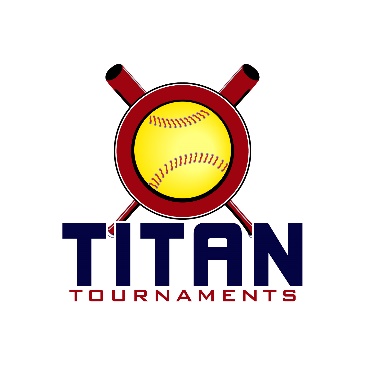 	Thanks for playing ball with Titan Tournaments!	
Sunday at Lamar Murphy Park – 180 I.W. Davis Rd, Jefferson, GATeam Entry Fee - $405
Sanction $35 if unpaid in 2020
Spectator Admission - $7 per day per spectator
Coach’s Passes – 3 per team per dayTournament Director on Site: David Triplett (601)-573-3669

Format: 2 seeding games + double elimination bracket play*Titan Return to Play Guidelines And Social Distancing To Be Observed By All, No Pets, And No Score Boards*Roster and Waiver Forms must be submitted to the onsite director upon arrival and birth certificates must be available on site in each head coach’s folder.Please check out the How much does my team owe document posting at 10pm Thursday.Run rule is 12 after 3, 10 after 4, 8 after 5. Games are 7 innings if time permits.Pitching rule changes for 2020 – 1. The pitcher’s pivot foot shall maintain contact with the pitcher’s plate until the forward step. Note: a pitcher may now take a step back with the non-pivot foot prior, during, or after the hands are brought together. 
2. Illegal Pitch – Is a ball on the batter. Note: Runners will no longer be advanced one base without liability to be put out.The on deck circle is on your dugout side. If you are uncomfortable with your player being that close to the batter, you may have them warm up further down the dugout, but they must remain on your dugout side.
Headfirst slides are allowed, faking a bunt and pulling back to swing is allowed.Runners must make an attempt to avoid contact, but do not have to slide.
Warm Up Pitches – 5 pitches between innings or 1 minute, whichever comes first.Coaches – one defensive coach is allowed to sit on a bucket or stand directly outside of the dugout for the purpose of calling pitches. Two offensive coaches are allowed, one at third base, one at first base.
Offensive: One offensive timeout is allowed per inning.
Defensive: Three defensive timeouts are allowed during a seven inning game. On the fourth and each additional defensive timeout, the pitcher must be removed from the pitching position for the duration of the game. In the event of extra innings, one defensive timeout per inning is allowed.
An ejection will result in removal from the current game, and an additional one game suspension. Flagrant violations are subject to further suspension at the discretion of the onsite director.*12U Seeding & Bracket Game Schedule*Games are 75 minutes finish the inning*Please be prepared to play at least 15 minutes prior to your scheduled start times**14U Seeding Game Schedule*Games are 75 minutes finish the inning*Please be prepared to play at least 15 minutes prior to your scheduled start times**14U Bracket Game Schedule** Games Are 75 minutes finish the inning**Please be prepared to play at least 15 minutes prior to your scheduled start times**16U/18U Seeding & Bracket Game Schedule*Games are 75 minutes finish the inning*Please be prepared to play at least 15 minutes prior to your scheduled start times*Game TimeFieldGroupTeamScoreTeam8:154SeedingDiamond Dawgs Oconee0-5GA Classics Buffington10:004SeedingBE 072-5GA Classics Buffington11:454SeedingEast Cobb Edge 085-3Hawks Elite 071:304SeedingDiamond Dawgs Oconee1-10EC Bullets 20253:154SeedingBE 079-3GA Classics HaynesSun. 8:15
resume play4SeedingEC Bullets 202515-1Hawks Elite 07Sun. 8:15 
resume play5SeedingEast Cobb Edge 0810-1GA Classics HaynesSun. 10:004Bracket Game 14 Seed
BE 0710-65 Seed
Hawks Elite 07Sun. 10:005Bracket Game 23 Seed
EC Edge 082-16 Seed
Diamond Dawgs OconeeSun. 11:454Bracket Game 32 Seed
GA Classics Buffington10-27 Seed
GA Classics HaynesSun. 11:455Bracket Game 41 Seed
EC Bullets 2025 Davis2-4Winner of Game 1
BE 07Sun. 1:304Bracket Game 5Winner of Game 2
EC Edge 083-4Winner of Game 3
GA Classics BuffingtonSun. 1:305Bracket Game 6Loser of Game 2
Diamond Dawgs Oconee12-2Loser of Game 3
GA Classics HaynesSun. 3:154Bracket Game 7Loser of Game 1
Hawks Elite 079-6Loser of Game 5EC Edge 08Sun. 3:155Bracket Game 8Loser of Game 4
EC Bullets 2025 Davis11-3Winner of Game 6Diamond Dawgs OconeeSun. 5:004Bracket Game 9Winner of Game 4
BE 075-6Winner of Game 5GA Classics Buffington Sun. 5:005Bracket Game 10Winner of Game 7Hawks Elite 075-15Winner of Game 8EC Bullets 2025 DavisSun. 6:454Bracket Game 11Loser of Game 9
BE 073-6Winner of Game 10
EC Bullets 2025 DavisSun. 8:304Bracket Game 12Winner of Game 9
GA Classics Buffington5-6Winner of Game 11
EC Bullets 2025 DavsSun. 10:154“IF”
ShootoutLoser of Game 12 (if 1st loss in bracket play)
GA Classics Buffington0-1Winner of Game 12

EC Bullets 2025 DavisGame TimeFieldGroupTeamScoreTeam8:151TitanGA Octane6-6Outlawz 058:152TitanGA Crusaders2-8GA Phoenix 0610:001TitanLilburn T-Birds Banja1-17Outlawz 0510:002TitanGA Crusaders12-6Providence Storm11:451TitanLilburn T-Birds Banja1-9GA Phoenix 0611:452TitanGA Octane5-6Providence Storm1:301SpartanGA Classics Webb12-6Crush 051:302SpartanCentral Park Lady Dogs0-7Lady Jackets3:151SpartanGA Classics Webb10-1Central Park Lady Dogs3:152SpartanCrush 054-14Lady JacketsGame TimeFieldGroupTeamScoreTeamSun. 8:15
resume play1Gold Game 1Spartan 2 SeedGA Classics Webb3-1Titan 3 SeedGA CrusadersSun. 10:001Gold Game 2Spartan 1 SeedLady Jackets1-11Titan 2 SeedOutlawz 05Sun. 11:451Gold Game 3Titan 1 SeedGA Phoenix 2-8Winner of Game 1
GA Classics WebbSun. 1:301Gold Game 4Loser of Game 1
GA Crusaders5-6Loser of Game 2
Lady JacketsSun. 3:151Gold Game 5Winner of Game 2
Outlawz 054-1Winner of Game 3GA Classics WebbSun. 5:001Gold Game 6Loser of Game 3GA Phoenix8-6Winner of Game 4Lady JacketsSun. 6:451Gold Game 7Loser of Game 5
GA Classics Webb3-4Winner of Game 6
GA PhoenixSun. 8:30
1Gold Game 8Winner of Game 5
Outlawz 054-7Winner of Game 7
GA PhoenixSun. 10:151“IF”
ShootoutLoser of Game 10 (if 1st loss in bracket play)
Outlawz 051-0Winner of Game 10

GA PhoenixGame TimeFieldGroupTeamScoreTeamSun. 8:15
2Silver Game 1Spartan 4 SeedCentral Park 3-11Titan 6 SeedLilburn T-Birds Sun. 10:002Silver Game 2Spartan 3 SeedCrush 050-18Titan 5 SeedGA Octane Sun. 11:452Silver Game 3Titan 4 SeedProvidence 3-8Winner of Game 1
Lilburn T-BirdsSun. 1:302Silver Game 4Loser of Game 1
Central Park2-15Loser of Game 2
Crush 05Sun. 3:152Silver Game 5Winner of Game 2
GA Octane9-3Winner of Game 3Lilburn T-BirdsSun. 5:002Silver Game 6Loser of Game 3Providence 2-6Winner of Game 4
Crush 05Sun. 6:452Silver Game 7Loser of Game 5Lilburn T-Birds 5-6Winner of Game 6
Crush 05Sun. 8:30
2Silver Game 8Winner of Game 5GA Octane14-1Winner of Game 7
Crush 05Sun. 10:152“IF”
ShootoutLoser of Game 8 (if 1st loss in bracket play)N/AWinner of Game 8Game TimeFieldGroupTeamScoreTeam8:153SeedingLady Dukes5-1Glory Adkins10:003SeedingGeorgia Legacy3-4Glory Adkins11:453SeedingLady Dukes10-1Next Level1:303SeedingVenom Elite0-0Georgia Legacy3:153SeedingVenom Elie4-4Next LevelGame TimeFieldGroupTeamScoreTeamSun. 9:00
resume play3Bracket Game 14 SeedGA Legacy1-45 SeedNext LevelSun. 10:003Bracket Game 22 SeedVenom Elite3-63 SeedGlory AdkinsSun. 11:453Bracket Game 31 SeedLady Dukes11-4Winner of Game 1
Next LevelSun. 1:303Bracket Game 4Loser of Game 1
GA Legacy6-2Loser of Game 2
Venom EliteSun. 3:153Bracket Game 5Winner of Game 2
Glory Adkins0-5Winner of Game 3Lady Dukes Sun. 5:003Bracket Game 6Winner of Game 4GA Legacy4-3Loser of Game 3Next LevelSun. 6:453Bracket Game 7Winner of Game 6
GA Legacy0-1
Loser of Game 5
Glory AdkinsSun. 8:303Bracket Game 8Winner of Game 5
Lady Dukes6-2Winner of Game 7
Glory AdkinsSun. 10:153“IF”
ShootoutLoser of Game 8 (if 1st loss in bracket play)N/AWinner of Game 8

